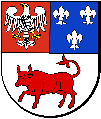 IZP.272.22.2020Załącznik nr 3do ogłoszenia - zapytanie ofertoweDostawa zestawu do fotowoltaiki (pomoce dydaktyczne) – 1 szt. (zestaw)na potrzeby istniejącej pracowni urządzeń i systemów energii odnawialnej w Zespole Szkół Rolniczych CKP w Kaczkach ŚrednichOŚWIADCZENIE WYKONAWCY DOTYCZĄCE JEGO STATUSU PODATNIKA PODATKU VATOświadczenie Wykonawcy 
(osoby fizycznej, prowadzącej działalność gospodarczą)Oświadczam, że jako osoba prowadząca działalność gospodarczą pod nazwą:________________________________________________________________________________________________________________________________________________________________________________________________________________________________________________________________________________________________________________________________________________________________________________________________________________________________________________________________________________________________________________________________________________________________________________________________________________________________________________________________________________________NIP: 		_____________________________________________________________REGON: 	_____________________________________________________________jestem/ nie jestem* zarejestrowanym czynnym podatnikiem podatku VAT.Jednocześnie oświadczam, że nie zawiesiłam/łem i nie zaprzestałam/łem wykonywania działalności                    gospodarczej oraz zobowiązuję się do niezwłocznego pisemnego powiadomienia o zmianach                                              powyższego statusu. *niewłaściwe wykreślić OŚWIADCZENIE WYKONAWCY DOTYCZĄCE JEGO STATUSU PODATNIKA PODATKU VATOświadczenie Wykonawcy
(osoby prawnej, prowadzącej działalność gospodarczą)Jako osoba upoważniona do reprezentowania spółki:________________________________________________________________________________________________________________________________________________________________________________________________________________________________________________________________________________________________________________________________________________________________________________________________________________________________________________________________________________________________________________________________________________________________________________________________________________________________________________________________________________________NIP: 		_____________________________________________________________REGON: 	_____________________________________________________________oświadczam, że Spółka jest/ nie jest* zarejestrowanym czynnym podatnikiem podatku VAT.Jednocześnie oświadczam, że Spółka nie zawiesiła i nie zaprzestała wykonywania działalności gospodarczej oraz zobowiązuję się do niezwłocznego pisemnego powiadomienia o zmianach powyższego statusu. *niewłaściwe wykreślić ……………………………, dn. _ _ - _ _ - 2020r.       (miejscowość)………………………………..…………………..(Podpis/y osoby/ób uprawnionej/ych 
do składania oferty oraz pieczątka/i)……………………………, dn. _ _ - _ _ - 2020r.       (miejscowość)………………………………..…………………..(Podpis/y osoby/ób uprawnionej/ych 
do składania oferty oraz pieczątka/i)